Abteilung 11 – Soziales, Arbeit und Integration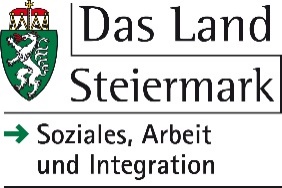 Referat Beihilfen und SozialserviceBurggasse 9, 8010 Grazfa14b@stmk.gv.atFörderungsantragBildungsscheck für die außerordentlicheLehrabschlussprüfung Persönliche Angaben	Herr	 Frau	Vorname:      	Familienname:      	Geb. Datum:      	Soz. Vers.:      	Adresse (Straße, PLZ, Ort):      Ich bin tagsüber telefonisch erreichbar unter:      	E-Mail:      Beschäftigt bei      			als      	Ich habe meinen ordentlichen Hauptwohnsitz seit mindestens einem Jahr in der Steiermark. Angaben zum LehrgangBildungsinstitution:      außerordentliche LAP zur/zum      Kosten des Vorbereitungslehrgangs:  EUR      Prüfungsgebühren: EUR       Angaben zur Auszahlung IBAN:      	BIC:      Bankinstitut:          Bestätigung über die Richtigkeit der Angaben   Ich erkläre mit meiner Unterschrift, dass ich für diese Qualifizierungsmaßnahme bei keiner anderen Förderungsstelle um eine Beihilfe angesucht habe bzw. ansuchen werde und die Richtlinien zur Kenntnis genommen habe. Es wird ausdrücklich darauf hingewiesen, dass der/die Antragsteller/in für die Richtigkeit der Angaben haftet und dem Amt der Steiermärkischen Landesregierung, Abteilung 11 – Referat Beihilfen und Sozialservice, für den Fall unrichtiger Angaben ein Rückforderungsanspruch zusteht. Datenschutzrechtliche Bestimmungen Die Förderungswerberin/Der Förderungswerber nimmt zur Kenntnis, dass der Förderungsgeber ermächtigt ist, alle im Förderungsantrag enthaltenen, die Förderungswerberinnen/Förderungswerber und Förderungsnehmerinnen/Förderungsnehmer betreffenden personenbezogenen Daten gemäß Art. 6 Abs. 1 lit. b Datenschutz-Grundverordnung für Zwecke der Anbahnung und des Abschlusses des Förderungsvertrages automationsunterstützt zu verarbeiten. Die gemäß Z 1 verarbeiteten Daten werden in Anlehnung an die steuerrechtlichen Vorgaben sieben Jahre gespeichert. Die Förderungswerberin/Der Förderungswerber nimmt zur Kenntnis, dass auf der Datenschutz-Informationsseite des Förderungsgebers (https://datenschutz.stmk.gv.at) alle relevanten Informationen insbesondere zu folgenden sie/ihn betreffenden Punkten veröffentlicht sind: zu den ihr/ihm zustehenden Rechten auf Auskunft, Berichtigung, Löschung, Einschränkung der Verarbeitung, Widerruf und Widerspruch sowie auf Datenübertragbarkeit; zum dem ihr/ihm zustehenden Beschwerderecht bei der Österreichischen Datenschutzbehörde; zum Verantwortlichen der Verarbeitung und zum Datenschutzbeauftragten. Allgemeine Informationen finden Sie auf der Datenschutz-Informationsseite der Steiermärkischen Landesverwaltung (https://datenschutz.stmk.gv.at)	Ort, Datum		Unterschrift Welche Beilagen sind erforderlich?    Kopie des Lehrabschluss-Prüfungszeugnisses Bestätigung über aufrechtes BeschäftigungsverhältnisKursbesuchsbestätigungKopie des EinzahlungsbelegesAlles über den Bildungsscheckfür die außerordentliche Lehrabschlussprüfung Wer kann die Förderung beantragen?   Beschäftigte Personen ohne Lehrabschlussprüfung (oder mit maximal einer Lehrabschlussprüfung in einem anderen Tätigkeitsbereich), die die außerordentliche Lehrabschlussprüfung gem. § 23 Abs. 5 BAG berufsbegleitend nachholen möchten. Welche Voraussetzungen müssen erfüllt sein?Vollendung des 18. LebensjahresHauptwohnsitz seit mindestens einem Jahr in der SteiermarkKostentragung durch den Antragssteller/die Antragstellerin (nicht durch den Arbeitgeber oder Dritte)Erfolgreiche Absolvierung der Lehrabschlussprüfung Was wird gefördert? Kosten bzw. Zuschuss zu den Kosten der Vorbereitungslehrgänge für die außerordentliche LehrabschlussprüfungPrüfungsgebühren für die Lehrabschlussprüfung Wie hoch ist die Förderung 100 % der Kosten des Vorbereitungslehrganges und der Prüfungsgebühren maximal jedoch EUR 4.000,00 Einreichfrist Anträge sind vollständig mit dem dafür aufgelegten Antragsformular und den beizulegenden Unterlagen nach erfolgreicher Ablegung der außerordentlichen Lehrabschlussprüfung beim Amt der Steiermärkischen Landesregierung, Abteilung 11, Referat Beihilfen und Sozialservice, Burggasse 7-9, 8010 Graz, innerhalb von 3 Monaten nach erfolgreicher Absolvierung der Lehrabschlussprüfung einzubringen.VerrechnungFür die Verrechnung und Rückerstattung der Kosten ist vom Antragsteller/von der Antragstellerin eine Bestätigung der Kostenübernahme vorzulegen. Des Weiteren ist es möglich, dass die Verrechnung und Rückerstattung der Kosten über die jeweilige Bildungsinstitution erfolgen kann.Die neue Richtlinie tritt mit 1.7.2018 in Kraft und gilt für jene Förderungsanträge, die für Vorbereitungslehrgänge nach Inkrafttreten der Richtlinie begonnen werden.Auf die Gewährung der Förderung besteht kein Rechtsanspruch. Die Aktion läuft bis zum Inkrafttreten geänderter Richtlinien.  Weitere Fragen?Sie erreichen uns unter:Telefon 0316/877- 3438 oder 3347Fax: 0316/877-4005E-Mail: beihilfenundsozialservice@stmk.gv.atInternet: www.soziales.steiermark.at